 Тема : «Общее понятие о прилагательном»Тип: урок обобщения, повторения и систематизации ЗУН.Вид: урок-практикум.Цель.   - обобщить и систематизировать знания   умения, навыки по данной теме; Задачи: развивать умение творческого применения знаний для решения практических задач.	7 Этапы урока Деятельность учителяДеятельность учениковОрганизационный этапМотивация к учебной деятельности.− Здравствуйте, садитесь. Я рада видеть вас на уроке русского языка! Скажите ,каким бы вы хотели увидеть сегодня наш урок?( интересным, познавательным, полезным, увлекательным….)Какую часть речи вы использовали для хар-ки урока? (имя прилаг)Делаем вывод: Тема нашего урока….  (открывается тема на доске)Вспомнили правила посадки, открыли тетради,  записали тему урока «Общее понятие о прилагательном» - Тема новая для вас?(нет)Определите задачи урока.- Какие задачи мы поставим перед собой?Обобщить …..вспомнить, углубить знания по теме, Уметь…выполнять морфологический разбор, определять синт.роль, морфол.признаки, находить в речи… - Что поможет нам в решении поставленных задач? (имеющиеся знания, внимательность, память…)Приступим к решению поставленных задач.Приветствие учителяЗаписывают в тетради число, классная работа, тему урока Формулируют тему урока, определяют задачи урока..Актуализация знаний, постановка цели и задач урока Схема-кластер на доске.Заполняется в ходе фронтальной беседы.      Полная                   краткая Фронтальная работа.  Игра-разминка.  Работа в  группах(4 чел.).А теперь поиграем. Я называю вам полные прилагательные, образуйте их краткие формы. Мужской род: близкий, узкий, колючий; женский род: красивый, могучий, величавый; средний род: белый, свежий, холодноватый; множественное число: горячий, богатый, умный.- Какое значение имеют  имена прилагательные в нашей речи? Ответить на этот вопрос предлагаю в форме синквейна. Проверка. Вывешивают на доску. ПрилагательныеКраткие полныеУточняют дополняют украшаютДелают нашу речь выразительной!эпитеты- Какой синквейн самый удачный, точный? (  мнения детей) Итак, мы убедились, имя прилагательное описывает предмет («рисует образно картину») и указывает на чувства и настроения человека, передают разнообразие окружающего нас мира.Называют краткие формы прилагательных Составляют синквейн в тетради.Зачитывают .Высказывают мнения.Применение знаний на практике. Решение учебных задач. Работа с карточками ПроверкаИнтересный факт Взаимопроверка.Задание 1Согласуйте существительное и прилагательное  в нужном падеже. Выделите окончания, определите падеж, род, число имен прилагательных. Образец на доске.
В (изумрудная) тайге, за (густой) лесом ,  к (спокойное) озеро,   после (жаркое) лета,  средь (могучий) кедров,  в (дальний) дорогу, за (кедровая) шишкой.Читают по одному цепочкой, отмечают количество правильных ответов, оценивают работу.- Выполнив это задание, какой вывод можно сделать? ( морфологические признаки прил. Зависят от сущ., с которым связаны)Задание №2 Работа с текстами.1.Прочитай 1-ый текст, затем 2-ой. Сравни тексты по выразительности.Утро. Лес. Какое великолепие и спокойствие! Над снегами, завалившими чащи елей, - небо. Такие краски бывают у нас только по утрам в афанасьевские морозы. Солнце ещё за лесом, просека в тени. В колеях следа тень. А на вершинах сосен, на их венцах, уже играет свет.Утро. Зимний лес. Какое великолепие и спокойствие! Над глубокими, свежими снегами, завалившими чащи елей, - синее, огромное и удивительно нежное небо. Такие яркие, радостные краски бывают у нас только по утрам в афанасьевские морозы. Солнце ещё за лесом, просека в голубой тени. В колеях санного следа тень совершенно синяя. А на вершинах сосен, на их пышных зелёных венцах, уже играет золотистый солнечный свет.-Какой текст больше понравился? Почему?- При помощи чего создаётся такая яркая, образная картина, которую легко себе представить?Работа со 2 текстом.-Как вы понимаете выражения: «свежими снегами» и «радостные краски»?- Какое выражение вам непонятно?  (афанасьевские морозы)Справка: В народном календаре славян есть праздник «Афанасьев день». приходящийся на18 (31) января. Название происходит от имени святого Афанасия Великиго. В этот день на Руси «прогоняли ведьм» Согласно народному календарю, Афанасьевские морозы наступают в конце января – начале февраля. Последний день января принято называть Афанасьевым днем.- На примере этого словосочетания мы покажем, какая работа ждет нас впереди.Разбор словосочетания у доски.Выпишите 3 словосочетания «прил. + сущ.» и разберите их. (опред. род, число, падеж прил.)Взаимопроверка.Разбери по составу слова: «золотистый,  солнечный» (запишите в тетрадь).2 человека за доской по 1 слову.Проверка Выполняют задание инд.Проверяют,отмечают количество правильных ответов, оценивают работу.Читают тексты, сравнивают, делают выводы.Выполняют работу в тетради. Проверяют работу соседа, оценивают.1 бал Физминутка . 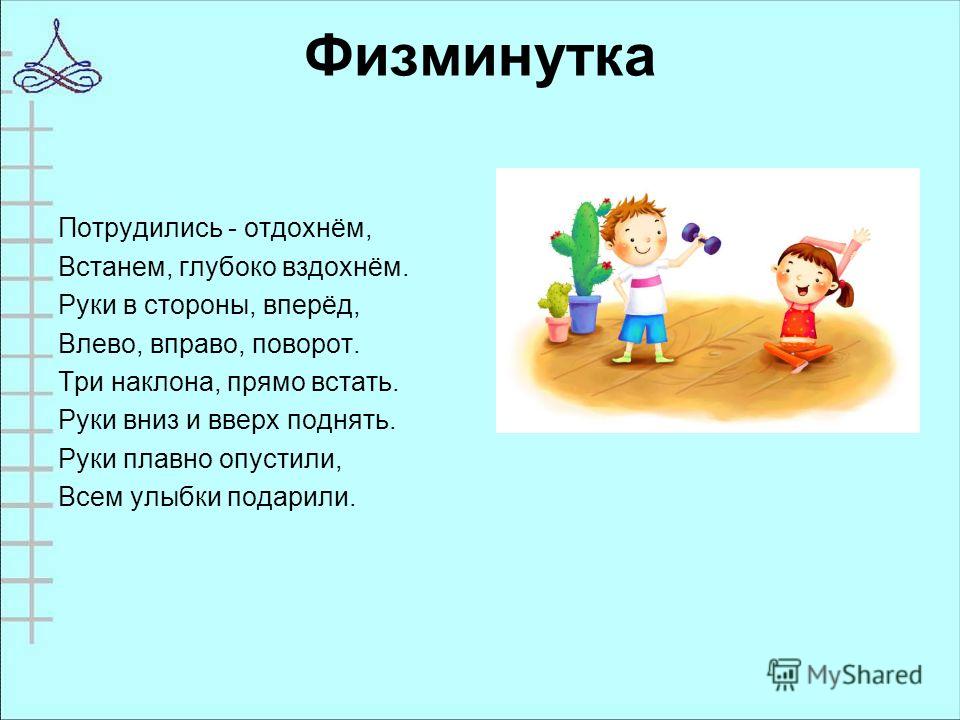 Выполняют движения. Тест  Тест1. Общее грамматическое значение прилагательного это:А) действиеБ) признак предметаВ) признак признака2. Имя прилагательное изменяется (найдите неверное утверждение):А) по родам;  Б) по временам;  В) по числам;   Г) по падежам.3.Укажите верное утверждение:      А) прилагательное в начальной форме отвечает на вопрос «какой»;      Б) прилагательное изменяется по лицам;      В) прилагательное обозначает признак действия;4 .Укажите предложение с  прилагательным в краткой форме:         А) По небу плыли пушистые облака.         Б) Страшны грозовые тучи в августе.5. Синтаксические признаки прилагательного это:А) определение, сказуемоеБ) определение, обстоятельствоВ) определение, дополнениеГ) дополнение, обстоятельство6. В каком ряду все слова являются именами прилагательными?А) могуч, первый, сильное, лисийБ) беспощаден, выдуман, цветной, белаВ) нетерпеливый, должен, хаки, сытыйГ) одетый, несчастный, злой, высказанПроверка по ключу Работают в тетради.Проверяют, оценивают Рефлексия (подведение итогов занятия)-  VI. Рефлексия.-Что вам понравилось на уроке больше всего?-Что вам помогало?- А что вам мешало?- Какие трудности вы испытывали на уроке?Если вы довольны своей работой на уроке, повесьте на ёлку красный шар.Если хорошо работали, но могли и лучше, то – синий. Время потрачено напрасно – белый шар. Считаем  средний балл .  Переведем баллы в оценку. - Поднимите руки те, кто получил оценку «5», «4», «3», «2».Большое спасибо участникам урока.Отвечают на вопросы, анализируют свою работу на уроке, оценивают свою деятельность.Информация о домашнем задании, инструктаж по его выполнениюДомашнее задание: творческая работа (задания на выбор)С 142 упр 503 выполняя дом. з. проявите свое творчество.Записывают в дневники.